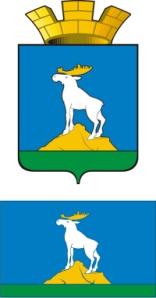 ГЛАВА  НИЖНЕСЕРГИНСКОГО ГОРОДСКОГО ПОСЕЛЕНИЯПОСТАНОВЛЕНИЕот  07.09.2015   № 330   		 г. Нижние Серги Об утверждении ведомственного перечня муниципальных услуг (работ), оказываемых (выполняемых) муниципальными учреждениями Нижнесергинского городского поселения в сфере культуры и искусства в качестве основных видов деятельности   Руководствуясь постановлением Правительства Российской Федерации от 26.02.2014 г. № 151 «О формировании и ведении базовых (отраслевых) перечней государственных услуг и работ, оказываемых и выполняемых федеральными государственными учреждениями, и общих требованиях к формированию, ведению и утверждению ведомственных перечней государственных (муниципальных) услуг и работ, оказываемых и выполняемых государственными учреждениями субъектов Российской Федерации (муниципальными учреждениями)», приказом Министерства финансов Российской Федерации от 28.05.2014 г. № 42н «Об утверждении ведомственных перечней муниципальных услуг и работ, включая правила формирования информации и документов для включения в реестровые записи, структуры уникального номера реестровой записи», постановлением Правительства Свердловской области от 20.01.2015 г. № 8-ПП "Об утверждении Порядка формирования, ведения и утверждения ведомственных перечней государственных услуг и работ, оказываемых и выполняемых государственными учреждениями Свердловской области", Уставом Нижнесергинского городского поселения, ПОСТАНОВЛЯЮ:1.Утвердить ведомственный перечень муниципальных услуг (работ), оказываемых (выполняемых) муниципальными учреждениями Нижнесергинского городского поселения в сфере культуры и искусства в качестве основных видов деятельности (прилагается).2. Настоящее Постановление распространяет своё действие на отношения, возникшие с 01 января 2016 года.3.  Признать утратившим силу постановление главы Нижнесергинского городского поселения от 04.06.2014 г. № 241 "Об утверждении ведомственного перечня муниципальных услуг (работ), оказываемых (выполняемых) муниципальными учреждениями Нижнесергинского городского поселения в сфере культуры и искусства в качестве основных видов деятельности", постановление главы Нижнесергинского городского поселения от 13.05.2014 г. № 134 «Об утверждении базовых перечней муниципальных услуг (работ), оказываемых (выполняемых) муниципальными учреждениями Нижнесергинского городского поселения» с 01 января 2016 года..4. Опубликовать настоящее постановление путем размещения полного текста на официальном сайте Нижнесергинского городского поселения и в сети Интернет.5. Контроль  исполнения настоящего постановления оставляю за собой.          Глава   Нижнесергинского          городского поселения                                                                   А.М. ЧекасинВедомственный перечень муниципальных услуг (работ), оказываемых (выполняемых) муниципальными учреждениями Нижнесергинского городского поселения в сфере культуры и искусства в качестве основных видов деятельностиN п/пНаименование муниципальной услуги (работы) и код ОКВЭД, которому соответствует муниципальная услуга (работа)Код базовой услуги (работы)Наименование органа, осуществляющего полномочия учредителя (в том числе код в соответствии с реестром участников бюджетного процесса, а также юридических лиц, не являющихся участниками бюджетного процесса)Наименование муниципальных учреждений (в том числе их коды в соответствии с реестром участников бюджетного процесса, а также юридических лиц, не являющихся участниками бюджетного процесса)Вид деятельности муниципального учрежденияУказание на бесплатность или платность муниципальной услуги (работы)Категория потребителя муниципальной услуги (работы)Содержание муниципальной услуги (работы)Условия (формы) оказания муниципальной услуги (выполнения работы)Наименования показателей, характеризующих объем муниципальной услуги (выполняемой работы)Наименование показателей, характеризующих качество муниципальной услуги (выполняемой работы)Реквизиты НПА, являющихся основанием для включения муниципальной услуги (работы) в ведомственный перечень муниципальных услуг (работ) или внесения изменений в ведомственный перечень муниципальных услуг  (работ)123456789101112131Организация показа концертов и концертных программ,92.31.0007.008.1Администрация Нижнесергинского городского поселения920МБУ «Дворец культуры города Нижние Серги»,МБУК  БИЦкультурабесплатнов интересах обществаРабота по организации и проведению культурно-массовых мероприятий На стационаре На выездеКоличество мероприятий, единицУдельный вес  
населения,       
участвующего     
в культурно-     
досуговых        
мероприятиях. Темп роста количества граждан, вовлеченных в мероприятия, по сравнению с предыдущим годом.Доля потребителей, удовлетворенных качеством услуги, от числа опрошенных.Закон Российской Федерации от 09.10.1992 N 3612-1 "Основы законодательства Российской Федерации о культуре" (с изменениями от 08.05.2010); Областной закон от 22.07.1997 N 43-ОЗ "О культурной деятельности на территории Свердловской области"2Создание концертов и концертных программ,92.31.0007.005.1Администрация Нижнесергинского городского поселения920МБУ «Дворец культуры города Нижние Серги»,МБУК  БИЦкультурабесплатнов интересах обществаРабота по созданию концертов и концертных программНа стационаре На выездеКоличество мероприятий, единицДоля новых концертных программ в общем количестве программ, исполненных в отчетном году Закон Российской Федерации от 09.10.1992 N 3612-1 "Основы законодательства Российской Федерации о культуре" (с изменениями от 08.05.2010); Федеральный закон от 25.05.1996 N 54-ФЗ "О музейном фонде Российской Федерации о музеях в Российской Федерации"3Показ концертов и концертных программ,92.31.0007.002.0Администрация Нижнесергинского городского поселения920МБУ «Дворец культуры города Нижние Серги»культурабесплатнофизические лица юридические лицаУслуга         
по показу      
концертов и    
концертных     
программНа стационаре На выездеКоличество зрителей, тыс. человекТемп роста    
количества       
зрителей         
на концертах,    
концертных       
программах,      
иных зрелищных   
мероприятиях     
по сравнению     
с предыдущим     
годом.Средняя       
заполняемость    
концертного зала 
на стационаре.Доля          
потребителей,    
удовлетворенных  
качеством услуги,
от числа         
опрошенных.Доля зрителей 
на концертах,    
осуществленных   
в режиме         
удаленного       
доступа, к общему
количеству       
зрителей         
на проведенных   
концертах.Темп роста    
доли концертов,  
проведенных      
на гастролях,    
от общего        
количества       
концертов        
по сравнению     
с предыдущим     
годом             Закон Российской Федерации от 09.10.1992 N 3612-1 "Основы законодательства Российской Федерации о культуре" (с изменениями от 08.05.2010); Областной закон от 22.07.1997 N 43-ОЗ "О культурной деятельности на территории Свердловской области"4Организация деятельности клубных формирований и формирований самодеятельного народного творчества,92.5107.025.1Администрация Нижнесергинского городского поселения920МБУ «Дворец культуры города Нижние Серги»,МБУК  БИЦкультурабесплатнов интересах обществаРабота по организации деятельности клубных формирований и формирований самодеятельного народного творчествана стационареКоличество действующих клубных формированийТемп роста количества клубных формирований или их стабильное количество в отчетном году по сравнению с предшествующим годом.Доля мероприятий, в которых приняли участие клубные формирования, от общего количества мероприятий учреждения за отчетный период.Закон Российской Федерации от 09.10.1992 N 3612-1 "Основы законодательства Российской Федерации о культуре" (с изменениями от 08.05.2010),Федеральный закон от 29 декабря 1994 года N 78-ФЗ "О библиотечном деле"5Создание спектаклей,92.3107.004.1Администрация Нижнесергинского городского поселения920МБУ «Дворец культуры города Нижние Серги»культурабесплатнов интересах обществаРабота по созданию спектаклей, других публичных представленийМалая форма (камерный спектакль), большая форма (многонаселенная пьеса, из двух и более актов)Количество новых (капитально возобновленных) постановокДоля новых постановок, введенных в текущий репертуар театра в отчетном годуПостановление от 25.03.1999 N 329 "О государственной поддержке театрального искусства в Российской Федерации"6Показ спектаклей (театральных постановок),92.31.0007.001.0Администрация Нижнесергинского городского поселения920МБУ «Дворец культуры города Нижние Серги»культурабесплатнов интересах обществаУслуга по показу спектаклей (театральных постановок)Малая форма (камерный спектакль), большая форма (многонаселенная пьеса, из двух и более актов)количество зрителейСредняя заполняемость зрительного зала на стационаре.Темп роста количества зрителей на спектаклях по сравнению с предыдущим годом.Доля потребителей, удовлетворенных качеством услуги, от числа опрошенных.Темп роста количества спектаклей, показанных на гастролях и выездах, от общего количества спектаклей по сравнению с предыдущим годом.Закон от 09.10.1992 3612-1 Основы законодательства Российской Федерации о культуре.Постановление от 25.03.1999 N 329 "О государственной поддержке театрального искусства в Российской Федерации"7Показ кинофильмов,92.1307.022.0Администрация Нижнесергинского городского поселения920МБУ «Дворец культуры города Нижние Серги»культурабесплатнофизические лица юридические лицаУслуга по показу кино-видеофильмовна стационареКоличество зрителей (человек)Средняя заполняемость зрительного зала на стационаре.Темп роста количества зрителей на спектаклях по сравнению с предыдущим годом.Федеральный закон от 22.08.1996 N 126-ФЗ (ред. от 05.05.2014) "О государственной поддержке кинематографии Российской Федерации"8Библиотечное, библиографическое и информационное обслуживание пользователей библиотеки,92.51;92.5207.011.0Администрация Нижнесергинского городского поселения920МБУК БИЦ,культурабесплатнофизические лица юридические лицаУслуга по библиотечному, библиографическому и информационному обслуживанию пользователей библиотекиБиблиотечное, библиографическое и информационное обслуживание пользователей библиотеки, в том числе через сеть Интернет стационарноКоличество посещений (единица)Темп роста зарегистрированных пользователей по сравнению с предыдущим годом (процентов).Темп роста количества посещений библиотеки по сравнению с предыдущим годом (процентов)Федеральный закон от 29 декабря 1994 года N 78-ФЗ "О библиотечном деле"9Формирование, учет, изучение, обеспечение физического сохранения и безопасности фондов библиотеки фондов библиотеки,92.51;92.5207.013.1Администрация Нижнесергинского городского поселения920МБУК БИЦкультурабесплатнов интересах обществаРабота по формированию, учету, изучению, обеспечению физического сохранения и безопасности фондов библиотекиРабота по обеспечению физического сохранения и безопасности фондов библиотеки, обеспечение сохранности документовКоличество документов, поступивших на всех видах носителей; количество выбывших документовТемп роста объема фонда библиотеки по сравнению с предыдущим годом (процентов).Активность использования библиотечного фонда в отчетном году по сравнению с предыдущим годом (процентов).Доля документов, выбывших в отчетном году, от общего объема фонда (процентов).Федеральный закон от 29 декабря 1994 года N 78-ФЗ "О библиотечном деле"10Библиографическая обработка документов и создание каталогов,92.51;92.5207.014.1Администрация Нижнесергинского городского поселения920МБУК БИЦкультурабесплатнов интересах обществаРабота по библиографической обработке документов и организации электронных и карточных каталоговСоздание записей в электронном каталоге, обработка новой литературы, Создание библиографических записей в электронных каталогах, формирование библиотечных записей в карточных каталогах, поверка книжного фонда, оцифровка документов,содержание оборудования для сохранности документовКоличество внесенных и отредактированных в электронные и карточные каталоги библиографических записей, тыс. единицТемп роста    
объема           
электронного     
каталога         
по сравнению     
с предыдущим     
годом.     Темп роста    
количества       
отредактированных
библиографических
записей          
в карточных      
каталогах.Темп роста    
количества       
отредактированных
библиографических
записей          
в карточных      
каталогах               Федеральный закон от 29 декабря 1994 года N 78-ФЗ "О библиотечном деле"